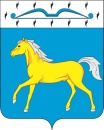 ПРИХОЛМСКИЙ СЕЛЬСКИЙ СОВЕТ ДЕПУТАТОВМИНУСИНСКОГО РАЙОНАКРАСНОЯРСКОГО КРАЯРОССИЙСКАЯ ФЕДЕРАЦИЯР Е Ш Е Н И Е14.04.2023      	                       п. Прихолмье 	                 	            №  135-рсО выдвижении кандидатурыв состав участковой избирательной комиссии избирательного участка № 1605	В соответствии с пунктом 4 статьи 27 Федерального закона от 12.06.2002 № 67-ФЗ «Об основных гарантиях избирательных прав и права на участие в референдуме граждан Российской Федерации»                                 Прихолмский сельский Совет депутатов РЕШИЛ:Предложить территориальной избирательной комиссии Минусинского района Красноярского края кандидатуру Энгель Сергея Михайловича, 08.10.1981 года рождения, имеющего среднее   (полное) общее образование, работающего у Индивидуального предпринимателя Безматерных Олега Сергеевича, в должности аппаратчика комбикормового производства 3 разряда, в члены участковой избирательной комиссии избирательного участка № 1605 с правом решающего голоса.Направить решение  в территориальную избирательную комиссию Минусинского района  Красноярского края.   Председатель сельского Совета депутатов                                      Л.А. КляммГлава Прихолмского сельсовета                                                       Ю.В. Гусева